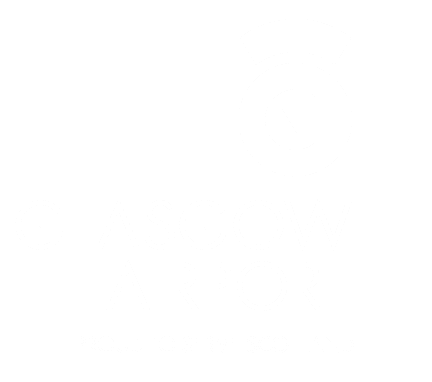 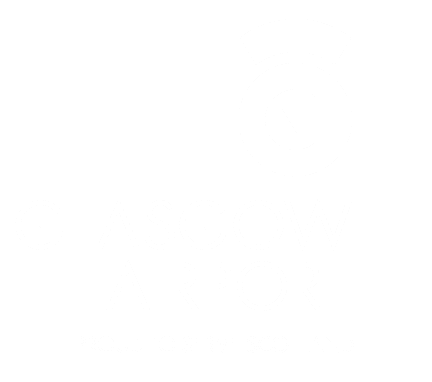 Glasgow Airport Limited Telephone 	 	 0844 481 5555 (General)  0141 848 4756 (Finance Manager) The registered office for this company is at:  Glasgow Airport Limited St Andrews Drive  Glasgow Airport Paisley PA3 2SW. Company Number is SC096624. Preface (This is not part of the Conditions of Use)  These Conditions of Use apply to Glasgow Airport and replace those applicable from 1 January 2023Conditions of Use and Airport Charges for Glasgow Airport are contained in this booklet. These charges exclude handling or apron services which are provided by independent handling agents. The Unfair Contract Terms Act 1977 affects terms of notices which exclude or restrict liability for negligence.  AGS Airports Limited and Glasgow Airport Limited draw the attention of potential users of Glasgow Airport to Condition 2.2 of the Conditions of Use which excludes their respective liability in certain circumstances. Section 88(1) of the Civil Aviation Act 1982 entitles airport companies to detain aircraft for the non-payment of Airport Charges.  Section 88(1) provides as follows: “Where default is made in the payment of airport charges incurred in respect of any aircraft at an aerodrome to which this section applies, the aerodrome authority may (subject to the provisions of this section): detain pending payment either: the aircraft in respect of which the charges were incurred whether or not they were incurred by the person who is the operator of the aircraft at the time when the detention begins, or any other aircraft of which the person in default is the operator at the time when the detention begins, and if the charges are not paid within 56 days of the date when the detention begins, sell the aircraft in order to satisfy the charges.” For any queries regarding invoicing please contact AGS Finance Central Services. Any other queries should be addressed in the first instance to the Glasgow Airport general office number.  The charging mechanism for Air Navigation Services is by weight of aircraft, per metric tonne (MT) payable on arrival and follows the same methodology that has hitherto been used by the Air Navigation Services Provider. Glasgow Airport Limited – Conditions of Use  These Conditions are effective from 1 January 2024. Interpretation Definition of Terms  1.1 	“Aerodrome Manual“ means the Airport Company’s manual, required under European Commission Regulation (EU) No. 139/2014 (as incorporated into UK law by the European Union Withdrawal Act 2018 and as amended, re-enacted or replaced from time to time), the Civil Aviation Act 1982 and the Air Navigation Order 2009 (as amended) and the Airport Company’s aerodrome licence, about operating aircraft and facilities at the Airport, as amended from time to time. 1.2 	“Affiliates” means in relation to any company, a company which is a subsidiary or holding company (including the ultimate holding company) of such company and any company which is a subsidiary of a holding company of which such company is also a subsidiary (the terms subsidiary and holding company having the meanings set out in Section 1159 of the Companies Act 2006). 1.3 	“AGS Airports Limited” means AGS Airports Limited whose Registered Office is at 1 Park Row, Leeds, LS1 5AB and whose Company Number is 09201991. 1.4 	“Air Navigation Services Provider” means the provider of air navigation services at the Airport from time to time. 1.5 	“Airport” means Glasgow Airport, Paisley, Renfrewshire, PA3 2SW. 1.6 	“Airport Charges” include parking, weight, passenger and other charges as outlined in Condition 10 (Schedule of Charges). For the purpose of Airport Charges “Controlled Departing Passenger” means any passenger who boards a Controlled Flight.  The decision of the Operations Director as to this classification shall be absolute. 1.7 	“Airport Company” means Glasgow Airport Limited whose Registered Office is at St Andrews Drive, Glasgow Airport, Paisley, PA3 2SW and whose Company Number is SC096624. 1.8 	“Air Navigation Services Charges” are charges collected separately to Airport Charges for the provision of the services provided by the Air Navigation Services Provider as outlined in Condition 11 (Schedule of Air Navigation Services Charges). 1.9 	“Air Transport Movement” means a flight carried out for hire and reward.  This comprises all scheduled flights operated according to a published timetable where carriage is offered to the public whether loaded or empty, and all flights where the capacity is contracted to another person but not empty positioning flights. 1.10 	“Business and General Aviation” means any air traffic not falling into any of the following categories: any traffic engaged on the King’s flight or on flights operated primarily for the purpose of the transport of Government Ministers or visiting Heads of State or dignitaries from abroad;  non-scheduled air transport operations for hire or reward in the case of passenger air transport operations where the seating capacity of the aircraft used exceeds 10; or Regular Public Transport Operations. “Controlled Flight” means all Flights that use those facilities at the Airport that are directly associated with immigration, police and/or border controls. “Embarking Passengers” means all Passengers on board a departing aircraft.   “Facilities and Services” means the aircraft movement, passenger processing and other general facilities and services provided by the Airport Company to Operators except to the extent that those facilities and services are provided to the Operator under a separate contract, lease, licence or other authority from the Airport Company. “Flight” has the same meaning as in the Air Navigation Order, 2016, as amended. “Legislation” means all Acts of Parliament, regulations, rules, orders, byelaws, ordinances and any other orders or directions of any government or statutory body relevant generally or specifically to the Airport or aircraft using it from time to time. “Maximum Total Weight Authorised” means the maximum take-off weight described in the Noise Certificate for the relevant airframe of an aircraft from time to time. “Noise Certificate” means an airframe noise certificate issued in accordance with the requirements of the International Civil Aviation Organization. “Non-Controlled Flight” means all Flights other than Controlled Flights.“Operator” in relation to an aircraft means the person for the time being having the management of that aircraft. "Operations Director’ means the operations director of the Airport Company and shall include a nominated deputy.“Passenger” means any person, including infants, carried on an aircraft with the exception of the flight and cabin crew operating the aircraft flight. “Regular Public Transport Operations” or “RPT” means air service operations where, for a fee, the aircraft is operated according to fixed schedules over specific routes and is available to the general public on a regular basis. “Regulation” means EC Regulation 261/2004 (as incorporated into UK law by the European Union Withdrawal Act 2018 and as amended, re-enacted or replaced from time to time). “Terminal Departing Passenger” means any passenger aboard an aircraft at the time of take-off, other than a “Transit Passenger”. “Time of Landing” means the time recorded by the Air Navigation Services Provider at the Airport as the time of touch down of an aircraft, and the “Time of Take-off” means the time recorded by the Air Navigation Services Provider as the time when the aircraft becomes airborne. “Transit Passenger” means a passenger who arrives at the Airport in an aircraft and departs from the Airport in the same aircraft, where such an aircraft is operating a through flight transiting the Airport, and includes a passenger in transit through the Airport who has to depart in a substituted aircraft because the aircraft on which the passenger arrived has been declared unserviceable. “Transfer Passenger” means a passenger arriving at and departing from the Airport on a different aircraft or on the same aircraft under a different flight number, whose main purpose for using the Airport is to effect a transfer on a single ticket within 24 hours. Conditions An Operator using the Airport agrees to be bound by the following conditions: General  	Compliance 2.1.1 	Compliance with the local flying restrictions and remarks published from time to time in the AD section of the United Kingdom AIP (Aeronautical Information Publication). 2.1.2 	Compliance with instructions, orders or directions published from time to time by the Airport Company or by AGS Airports Limited, which may supplement, vary or discharge any of the terms and conditions of use set out herein.  2.1.3 	Compliance with orders and/or directions as published from time to time by the Civil Aviation Authority and the Department for Transport and where appropriate directives by the US Federal Aviation Administration. Baggage 2.1.4 	The Operator agrees, subject to requirements under Legislation, not to unreasonably limit or prohibit Embarking Passengers from carrying duty free and/or other items purchased at the Airport on to the Operator’s aircraft. Liability 2.2.1 	For the purposes of this condition, "liability" means any liability, whether pursuant to a claim for contribution or under statute, tort (including but not limited to liability for negligence), contract or otherwise (save that any exclusions or limitations of liability shall not apply in respect of fraud), and "liable" shall be construed accordingly. 2.2.2  Subject to Condition 2.2.3, to the extent permitted by law neither the Airport Company nor its employees, servants, agents, sub-contractors or Affiliates shall have any liability to any Operator or be obliged to indemnify any Operator in respect of any: indirect loss; consequential loss;  loss of profits; loss of revenue;loss of goodwill;loss of opportunity; loss of business; increased costs or expenses; wasted expenditure; any other injury, loss, damage, claim, cost or expense, caused (or to the extent caused) by any act, omission, neglect or default of the Airport Company or its employees, servants, agents, sub-contractors or Affiliates even if such loss was reasonably foreseeable or the Airport Company had been advised of the possibility of the Operator incurring the loss.   2.2.3 	Nothing in this Condition 2.2 shall be construed as excluding or limiting liability for (i) death or personal injury arising from the negligence of the Airport Company, its employees, servants, agents, sub-contractors or Affiliates; (ii) fraud; or (iii) aircraft damage resulting from any act or omission of the Airport Company or its employees, servants, agents or Affiliates done either with intent to cause damage or recklessly and with knowledge that damage would probably result. 2.2.4 	The Operator agrees to hold current and adequate insurance at all times when the Operator uses the Airport Company’s Facilities and Services at the Airport to cover any and all liability excluded or limited under this Condition 2.2. 2.2.5 	Without prejudice to the generality of Condition 2.2.4, the Operator agrees to hold at all times passenger, baggage, cargo and third party liability insurance in respect of any aircraft used or operated at the Airport by the Operator at a level which shall at no time be less than the minimum levels of insurance set out in Regulation (EC) No 785/2004 (as incorporated into UK law by the European Union Withdrawal Act 2018 and as amended, re-enacted or replaced from time to time). The minimum levels of such passenger, baggage, cargo and third party liability insurance shall apply in respect of any one occurrence (or series of occurrences arising out of one event) but shall be without overall limit for the insured period in the event of more than one claim, notwithstanding any limits agreed in respect of individual events. 2.2.6 	The Operator shall indemnify and keep the Airport Company indemnified against all losses suffered or incurred by the Airport Company or its employees, servants, agents or Affiliates in respect of:(i)	death of or personal injury to a person; and(ii)	loss of or damage to property;in each case which are due to the negligence, default, breach of statutory duty or interference with any legal right by the Operator, its employees, servants, agents or its Affiliates.2.2.7	Each part (including a sub condition or part thereof) of this Condition 2.2 shall be construed as a separate and severable contract term, and if one or more parts is held to be invalid, unlawful or otherwise unenforceable, the remaining parts shall remain in full force and effect. Notices and Jurisdiction 2.3.1 	Where the Operator is resident outside of the United Kingdom, it shall provide the Airport Company with the name and address of an agent resident in the United Kingdom authorised to accept service of documents, including legal process, on its behalf.  A notification of an agent under this Condition shall be irrevocable unless replaced by another agent resident in the United Kingdom and notified to the Airport Company.  The Operator will immediately appoint a replacement agent in circumstances where an appointed agent is no longer able to act or is no longer resident in the jurisdiction. 2.3.2 	The Airport Company shall communicate with the Operator with respect to these Conditions in writing and sent to the address in the United Kingdom provided under Condition 2.3.1, or to the registered office of an Operator who is resident in United Kingdom, by pre-paid first class post or registered mail or email. Any notice shall be deemed to have been served: 	2.3.2.1 	if delivered by hand, at the time and date of delivery; 	2.3.2.2 	if sent by first class post, 48 hours from the date of posting;   	2.3.2.3        	if sent by registered mail, such date as is evidenced by the confirmation of receipt; or 2.3.2.4 	if sent by e-mail, if the e-mail is sent on a business day before 4.30p.m, on that day; or in any other case, on the next business day after the day on which it was sent.  2.3.3 	Nothing in these Conditions shall affect the right to serve process in any other manner permitted by law. 2.3.4 	Whatever the nationality or domicile of an Operator, these Conditions shall be deemed to have been accepted in England in accordance with the law of England and Wales and shall in all respects be construed and interpreted in accordance with the law of England and Wales and the Airport Company and the Operator hereby submit to the exclusive jurisdiction of the Courts of England and Wales to determine any dispute or claim arising out of or in connection with these Conditions or their subject matter (including non-contractual disputes or claims). 2.3.5 	Nothing in these Conditions shall be taken to confer a right on an Operator to use the Airport without the consent of the Airport Company and the Airport Company reserves the right to withdraw such consent where the Operator has breached these Conditions. Operational   	Slots 2.4.1 	Prior to the commencement of a programme of commercial services, or the operation of any irregular service at the Airport, details should be notified in writing to Airport Co-ordination (ACL).  Contact details are as follows:Airport Co-ordination Ltd (ACL)Room 510, 5th Floor, Tower BlockManchester AirportManchester,M90 2BN.E-mail: LONACXH@acl-uk.org 	Airport Systems 2.4.2 	Operators will use or make suitable arrangements for agents to use any common user systems installed at the Airport, including IT systems such as Airport Operational Systems, check-in desks, and hold baggage search and handling systems.  Charges for such systems are included in the Airport Sundry Charges Notice. Ground Handling 2.4.3 	Operators will appoint an Airport licensed handling agent, or where the Operator is self handling will agree to the standard ground handling licence conditions of the Airport for all ground handling activities as determined by the Annex to Council Directive 96/67/EC of 15 October 1996 on access to the groundhandling market at Community airports (as incorporated into UK law by the Airports (Groundhandling) Regulations 1997). This is a requirement for all flights including general aviation, cargo, military and helicopter movements.  Any exception to this is at the discretion of the Operations Director.  	Policing 2.4.4 	Where any flight imposes an additional management, planning, staffing, policing or security requirement over and above the services normally provided by the Airport, the Operations Director may require the Operator to pay a charge equivalent to the additional identified cost of such provision for that flight.  Payment 2.5.1 	The Operator shall pay the appropriate charges for landing, taking-off and parking of an aircraft, as set out in Condition 10 (Schedule of Charges). The Operator shall also pay for Air Navigation Services Charges incurred as outlined in Condition 11 (Schedule of Air Navigation Services Charges). The Operator shall also pay for any supplies, services or facilities provided to them or to the aircraft at the Airport by or on behalf of the Airport Company at the charges determined by the Airport Company and any charges determined by the CAA, and the costs of making good any damage caused by the Operator, its employees, servants, agents or its Affiliates to Airport property.   2.5.2 	If the Operator fails to comply with the Regulation and due to that default the Airport Company provides assistance to the Operator’s Passengers directly, all costs (internal and external) reasonably incurred by the Airport Company shall be fully rechargeable to the Operator and shall be payable by the Operator on demand. 2.5.3 	All charges referred to in this condition shall accrue on a daily basis and shall become due on the day they were incurred and shall be payable to the Airport Company on demand and in any event before the aircraft departs from the Airport unless:otherwise agreed by the Airport Company in advance and in writing between the Airport Company and the Operator (which agreement may be withdrawn at any time at the discretion of the Airport Company); orotherwise provided in the terms for payment included in the invoice for such charges from the Airport Company to the Operator;provided that if the Operator fails to make payment in accordance with the terms of any such agreement or the terms of any such invoice or if the Operator or any other person commences proceedings or takes any action which, in the opinion of the Airport Company, could affect the ability of the Operator to pay the sums due under Condition 2.5.1 or the Airport Company believes that the Operator is or may become unable to pay the sums due under Condition 2.5.1 all such sums shall become immediately payable. 2.5.4 	Payments shall be made without deductions (including taxes or charges).  If the applicable law requires any tax or charge to be deducted before payment the amount shall be increased so that the payment made will equal the amount due to the Airport Company as if no such tax or charge had been imposed. 2.5.5 	All sums payable to the Airport Company are exclusive of VAT which shall, where applicable, be paid by the Operator in addition at the rate in force at the relevant tax point in accordance with the provisions of the Value Added Tax 1994 or with any Orders or Regulations made thereunder or by virtue of any Legislation. 2.5.6  	All sums due which are not paid on the due date shall bear interest at the annual rate of 3% over the current Bank of England Base Rate (subject to a minimum annual interest rate of 6%), calculated on a daily basis from the date when such sums were due until the date of payment (both dates inclusive). 2.5.7 	Where an aircraft Operator has not used the Airport in the previous 12 months (as calculated from the date that the Operator proposes to commence operations), the Operations Director may at his discretion, require a deposit to be lodged with the Airport Company before flights by that Operator commence.  Any such deposit shall be paid to the Airport Company and shall be in such a sum as the Operations Director shall consider to be equivalent to the anticipated charges that the aircraft Operator shall incur (based on the anticipated number and type of Flights planned) for 3 months of operations by that Operator.  If the Operator ceases to operate flights from the Airport the Operations Director shall refund the deposit, subject to the right of the Airport Company (which is hereby reserved) to set off against any such deposit any appropriate charges that have not been settled in accordance with the above provisions. 2.5.8 	If the Airport Company is not reasonably satisfied that an Operator has capacity to meet its ongoing financial obligations under these conditions, or does not adhere to the payment terms, then the Airport Company may require a cash deposit or an unconditional bank guarantee in a form acceptable to the Airport Company. This deposit or bank guarantee shall be for an amount equal to the Airport Company’s reasonable estimate of the airport charges the Operator is likely to incur over a 3 month period. 2.5.9 	If an Operator fails to adhere to the payment terms on more than one occasion or an Operator’s deposit and/or guarantee is exhausted then the Airport may require the Operator to pay its Airport Charges weekly in advance. 2.5.10 Under the Civil Aviation Act 1982, the Airport Company has the power to detain aircraft where default is made in the payment of charges outlined in Conditions 10 (Schedule of Charges) and 11 (Schedule of Air Navigation Services Charges). The power relates to aircraft in respect of which the charges were incurred (whether or not they were incurred by the person who is the Operator of the aircraft at the time the detention begins) or to any other aircraft of which the person in default is the Operator at the time the detention begins. 2.5.11 In the event that the Airport Company so detains aircraft, for the purposes of Section 88(1) of the Civil Aviation Act 1982, Airport Charges shall be deemed to include all applicable Sundry Charges referred to in Condition 9.1.2.5.12	The Operator shall not, without the express written consent of the Airport Company, be entitled in respect of any claim it may have against the Airport Company or otherwise to make any set off against or deduction from the charges provided for in these conditions. It must pay such charges in full pending resolution of any such claim. 2.5.13 	Any queries relating to invoices should be logged with AGS Airport Limited's Finance Central Services within 10 days of the invoice date. If an Operator disputes an invoice issued in connection with these conditions, then the Operator must complete the Dispute Notification Form at Appendix 1 and lodge it within 10 days of the matter arising along with evidence of the matter in dispute.   Contact numbers for AGS Airports Limited's Finance Central Services are shown on our invoices and statements. Data  Data requirements are as follows:   	Reference data 2.6.1 	The Operator shall furnish, or shall ensure that its appointed handling agent, furnishes on demand, in such form as the Airport Company may from time to time determine: fleet details including Maximum Total Weight Authorised, noise characteristics of each aircraft owned or operated by the Operator (see Condition 7 below) and engine specifications;   new and amended ownership or registration details to be advised before the 20th day of the month preceding first usage; scheduled time of operation (in UTC) of all flights from point of origin to the Airport with flight durations greater than 4 hours; andflight plan call signs. Payload Data 2.6.2   The Operator shall, or shall ensure that its appointed handling agent shall, furnish on demand, in such form as the Airport Company may from time to time determine: information relating to the movement of its aircraft or aircraft handled by the agent at the Airport within 24 hours of each of those movements.  This will include the information about the total number of terminal and transit Passengers (including children and infants) and the total weight of cargo and mail (expressed in kilograms) embarked and disembarked at the Airport; details of the Maximum Total Weight Authorised in respect of each aircraft owned or operated by the Operator; and name and postal address, phone and fax numbers, IATA/ICAO prefix and SITA address of the Operator who is to be invoiced. Operational data 2.6.3 	The Operator shall also provide or ensure that its handling agent provides to the Airport Company details of all aircraft operating from the Airport by the timely transmission of complete and accurate operational data preferably by automatic electronic means using (and conforming to) IATA messaging and communications standards. A handling charge may be raised when data cannot be submitted electronically.  The required operational data includes but is not limited to: aircraft registration (including aircraft substitutions); variations to schedule (including flight number, aircraft type, route and scheduled time of operation); estimated times of operation; actual times on and off stand; stand departure delays greater than 15 minutes; turnaround linked flight numbers and registrations (including changes);actual times on and off check-in desks; andhold baggage types and related numbers. The following data is also required: advance passenger details – forward booking information; baggage information messages (BIM’s), baggage transfer message (BTM), baggage source message (BSM), baggage processes message (BPM), baggage unload message (BUM), baggage not seen message (BNS), baggage control message (BCM); and misconnected baggage information – MSF world tracer report. The following standard IATA messages should be used: * Where an Aircraft Movement Message (MVT) is used, the Operator shall input, or shall ensure that its appointed handling agent inputs, the relevant passenger and infant passenger numbers for each particular flight into the Airport Company’s operating system immediately after the relevant MVT message has been sent. AGS Airports Limited's IT systems recognise and strictly apply the following IATA standards and any other codes will not be accepted:  SITA messages concerning movement and payload data can be sent to the Airport using the following address: Glasgow Airport Limited. GLA PA7X. Data verification 2.6.4 	The Airport Company may request in writing from the Operator, within 60 days of departure of an Operator's aircraft from the Airport, copies of aircraft load sheets to enable verification of all details with respect to the passengers carried on any or all flights departing from the Airport during a specified period and extracts from aircraft flight manuals to enable verification of aircraft weight, noise characteristics and the engine NOx emissions level. The Operator shall supply the Airport Company with copies of such documents within 14 days from the date of the written request. 2.6.5 	Where the Operator, or its handling agent, fails to provide the information required in Condition 2.6.2 (payload data) within the period stipulated herein the Airport Company shall be entitled to assess the charges payable hereunder by the Operator by reference to the maximum passenger capacity and the Maximum Total Weight Authorised. Data delivery       2.6.6 	Queries regarding data delivery should be addressed to:  	 	Email:  ags_aircraft_charges@glasgowairport.com  	 	Tel: 	0141 848 4156. Data use 2.6.7 	The Operator acknowledges and agrees that the Airport Company will use the information that Operator provides under this Condition 2.6 for the purpose of keeping passengers and the public informed of the status of Regular Public Transport Operations, Business and General Aviation using the Airport. Charges on Arrival and Departure 3.1	Charges payable on departure are set out in Condition 10 (Schedule of Charges). The weight charge on departure will be assessed and payable on the basis of the Maximum Total Weight Authorised by the Airport Company. The combined weight charge plus passenger charge is subject to the payment of a minimum charge referred to in Condition 8.  3.2 	Air Navigation Services Charges are payable on arrival and will be assessed and payable on the basis of the Maximum Total Weight Authorised by the Airport Company.3.3	For any aircraft operating ‘Low Approach and Go Around’ flights ("LAGs") which do not touch the runway, Glasgow Airport will only charge the Air Navigation Services Charges on the arrival flight only. Any aircraft operating ‘Touch and Go’ flights ("TAGs") where the aircraft does touch the runway, Glasgow Airport will charge the Air Navigation Services Charges as well as the Weight Charge on Departure.Parking Charges 4.1 	The charges for parking of aircraft at the Airport ("Aircraft Parking Charges") are set out in Condition 10 (Schedule of Charges).  These charges will be assessed and payable on the basis of the Maximum Total Weight Authorised and total time parked.  For the purpose of these charges, where parking follows immediately after a landing, parking charges will be charged from the Time of Landing to the time of take-off less a discretionary allowance for taxiing where actual time on stand is not available.  For the purposes of these charges, where an Operator requires to remove an Operator parked aircraft from a stand for the purposes of inspection, maintenance and/or repair to hangar facilities that are not operated by the Airport Company at the Airport, parking charges will be charged in accordance with this clause unless the aircraft Operator immediately notifies the Airport Company of such a removal through the Airport Company’s relevant operating systems in accordance with Condition 2.6. 4.2 	The Operator shall at all times have in place contingency arrangements for the movement or removal of its aircraft and shall promptly upon request by the Airport Company provide documentary evidence of such arrangements to the Airport Company.4.3	The Operations Director may at any time order an Operator either to move an Operator parked aircraft to another position or remove it from the Airport at the Operator’s cost and within a specified time.  Failure to comply with the order within the period specified in it will render the Operator liable to a special charge, equivalent to eight times the standard parking charges set out in Condition 10 (Schedule of Charges) for every hour or part of an hour during which the aircraft remains in position after the period specified in the order has expired.  The Airport Company may move or remove the aircraft in accordance with the procedures at Condition 12 (Procedures for the Moving/Removing of Aircraft by the Airport Company) and the Operator shall pay the Airport Company’s reasonable costs of having the aircraft so moved or removed and any other amount for which the Operator is liable pursuant to Condition 12. Rebates New Services  	Operators of air transport services at the Airport may apply to the Operations Director for rebates for the operation of new services to new destinations or for increased capacity to existing destinations.  The decision by the Operations Director as to whether to grant such rebates shall be absolute.  Such rebates need to be agreed in writing with the Operations Director prior to the commencement of the new services or increased capacity.Nothing in these conditions shall prevent the Operations Director, at their sole discretion, abating or waiving either wholly or in part the charges or surcharges set out in the Schedule of Charges hereto, any said abatement and waiver being set out in writing and signed by the Operations Director.Positioning Flights Take-off charges on aircraft positioning empty for or after commercial Air Transport Movements may be rebated.  This will be granted when it is considered by the Operations Director to be in the interest of the Airport to encourage the development of traffic.  This rebate will not be granted on flights resulting from a diversion because of bad weather. Reduced and Own Terminal Facilities at Glasgow Airport 	Operators of air transport services by non-fixed wing aircraft not utilising the usual range of terminal facilities (such as those Operators providing their own facilities for the processing of passengers) may be granted a rebate on part of the Airport Charges at the discretion of the Operations Director. Transfer Passengers A rebate can be granted of £1.62/departing passenger for Transfer Passengers who do not require additional security screening. Supporting documentation will need to be provided as evidence of Transfer Passengers.   Written applications for rebates set out in Conditions 5.1, 5.2, 5.3 and 5.4 should be made to the Operations Director prior to the relevant charges being incurred. 5.5	Zero Emissions Flights	At AGS, we are committed to achieving net zero for our direct emissions (Scopes 1 to 2) by the mid-2030s. As a signatory to Sustainable Aviation’s net zero roadmap, we are also committed to working with our partners to achieve the aviation industry’s net zero target.To help accelerate and incentivise decarbonisation, we continue a Zero Emissions Competition.Glasgow Airport will waive certain aeronautical charges (being Passenger Charge, Weight Charge on Departure and Aircraft Parking Charges only) that would ordinarily be incurred by an Operator for the first Operator to operate the first zero emissions commercially scheduled Flight that uses an aircraft with an alternative propulsion system from Glasgow Airport. The successful Operator will receive a one year waiver of the above mentioned aeronautical charges for that specific sole zero emissions aircraft. .Any alternative propulsion system for Flights means propulsion systems fuelled by electricity or hydrogen and for the avoidance of doubt aircraft operated using sustainable aviation fuels specifically do not qualify for this competition. The competition will also extend to Operators wishing to trial Flights for zero emission aircraft at Glasgow Airport. Further, to qualify for the aeronautical charges waiver set out above, the successful Operator must fully comply with the terms of these Conditions of Use and any such qualifying Flight must not compromise, disrupt or interfere with the normal safe and efficient operation of the Airport, all as judged at sole discretion of the Operations Director of the Airport.  The decision of the Operations Director as to the qualification for and the payment of the above-mentioned waiver shall be final and absolute.An Operator that believes it would qualify for the waivers noted above must provide prior written notice to AGS Airports Limited’s Finance Central Services.   Flying Clubs 	The Operations Director may negotiate agreements for reducing take-off charges for Flights made for the purpose of flying clubs at the Airport but not Flights made for hire or reward outside the normal range or scope of flying club activities.  Surcharges Noise 7.1.1 	Annex 16 to the Convention on International Civil Aviation ("the Convention", Volume 1, Part II, Chapter 3 ("Chapter 3") sets out noise limits for aircraft referred to within Chapter 3.1 ("Chapter 3 aircraft"). All jet movements by aircraft which do not comply with the limits set out in Chapter 3 will be subject to the following weight charge surcharges:  	between 0600 and 2330 local time – 30%  			between 2330 and 0600 local time – 60% 7.1.2 	Those Chapter 3 aircraft whose overall noise performance is less than 5EPNdB below Chapter 3 certification limits, “Chapter 3 less 5” shall be deemed Chapter 3 high and will be subject to a weight charge surcharge of fifty per cent.Chapter 3 aircraft of the following types will be deemed Chapter 3 high: 7.1.3 	At the Airport, any aircraft movements which infringe the following noise thresholds as measured by the noise monitoring system will be subjected to a further surcharge: 	 	up to 3dB(A) above threshold - £1,000 	 	greater than and including 3dB(A) above threshold - £2,000  	The noise thresholds are:between 0600 and 2330 local time – 94dB(A)  	between 2330 and 0600 local time – 87dB(A) 7.1.4 	Night movements by aircraft classified as QC/0.5 or QC/1 in accordance with the Schedule to UK NOTAM Class Two S38/1999 will be subject to a 5% discount on the weight charge. 7.1.5 	Civilian fixed wing aircraft, including private aircraft, failing to meet the noise standards specified in Annex 16 of the Convention, Volume 1, Part II, Chapter 2 (whether or not they are required to achieve certification to these standards) shall not be permitted to operate to or from the Airport other than in exceptional circumstances.  An application specifying the exceptional circumstances must be made in advance to the Operations Director who may issue specific written permission at their discretion.  Such permission will not be given on a routine basis. Minimum Charge on Departure At the Airport for all flights, the combined weight charge on departure plus passenger charge is subject to a £64.41 minimum charge.   Sundry Charges and Aviation Security Charges At the Airport the relevant charges for electricity, fixed electrical ground power, water and sewerage, low temperature hot water, domestic hot water, chilled water, gas, staff ID cards and vehicle apron passes, staff car parking, baggage, check-in desks and common use self-service (CUSS), airside licences, airport waste services, pre-conditioned air and passengers with reduced mobility set out in the most recent Sundry Charges Notice published by the Airport Company are payable. At the Airport, the relevant Aviation Security Charge as set out in the CAA’s most recent Scheme of Charges (Aviation Security) (available at www.caa.co.uk) shall be payable. Schedule of Charges From 1 January 2024 Glasgow Airport Aircraft Parking Charges Based on weight of aircraft. Charge per quarter hour or part thereof: 	 	 £0.092 per metric tonne.  Next Generation Security ChargeThe Regulatory Charge covers the impact of changes in legislation and regulation. The charge covers the costs of Glasgow Airport to comply with the UK Government ‘Next Generation Security’ requirements and will take effect only from months operating in line with new requirements.Per departing passenger:					£0.39 Out of Hours Charges All non-scheduled out of hours departure movements between 23:00 to 05:00 from Operators will be subject to a minimum charges as follows: - 	aircraft with capacity up to and including 190 Passengers  	£605.31; and - 	aircraft with capacity greater than 190 Passengers  	 	£1,210.62. Diversion Flights All diversion flights which offload Passengers will be subject to a minimum charge of £605.31Transit Flights Any transit flights requiring the set-up of separate security screening facilities will be subject to a minimum charge of £605.31 Schedule of Air Navigation Services Charges Glasgow Airport - Air Navigation Services Charge on arrival 	 	 Per metric tonne or part thereof, 	£6.19	 Non-Controlled and Controlled 	 All arriving aircraft are subject to a minimum charge of £14.30 for Air Navigation Services. Procedure For Moving/Removing Aircraft by the Airport Company 12.1 	In the event that the Airport Company is required to move/remove an aircraft: 12.1.1 the Airport Company will, where applicable, follow the procedures for the recovery of disabled aircraft set out in the Aerodrome Manual and other relevant operational instructions; 12.1.2 in other cases, the Airport Company will provide the Operator with as much notices as is, in all the circumstances, reasonably practicable: that the Airport Company intend to move/remove the aircraft; of the proposed location to which the aircraft is to be relocated; of the means by which the Airport Company intend to move/remove the aircraft; and of any conditions which may apply to the recovery of the aircraft. 12.1.3 In the event that the notice referred to in Condition 12.1.2 is not practicable, the Airport Company will notify the Operator as soon as possible: that the Airport Company have moved/removed the aircraft; of the location to which the aircraft has been moved; and of any conditions which may apply to the Operator’s recovery of the aircraft.12.2	The Operator shall fully and effectively indemnify and hold the Airport Company, its officers, employees and agents harmless from and against any and all loss, damage, costs, liabilities and expenses, howsoever incurred, as a result of any movement, removal or failure to remove an aircraft pursuant to Condition 4.3.12.3	In the event that the Airport Company is required to move or remove an aircraft, for whatever reason, the Operator shall fully and effectually indemnify and hold the Airport Company, its officers, employees and agents harmless in respect of all the costs of such movement or removal and any and all loss, damage, costs, liabilities and expenses, howsoever incurred, which may be suffered and incurred by the Airport Company, its officers, employees and agents in carrying out any such aircraft movement or removal.Authority to Board AircraftThe Airport Company, its servants or agents shall have the authority to board an aircraft at the Airport for any purpose connected with the operation of the Airport and may require any Operator to pay the costs incurred by it.VariationsThe Airport Company reserves the right at any time upon giving notice, and to the extent permitted by law, to amend, vary or discharge any of the terms and conditions of use set out herein.Commercial PolicyAn Operator shall not engage in any conduct or apply any policy, rule or restriction which would adversely impact on the Airport's commercial position or that of its tenants, concessionaires, agents and/or other authorised Airport users.Appendix 1 – Dispute Notification Form (Condition 2.5.13) MVT AIRCRAFT MOVEMENT MESSAGE* IATA AHM  780 (NI, ED, AD, AA)  LDM LOAD MESSAGE IATA AHM  583 SLS  STATISTICAL LOAD SUMMARY IATA AHM  588 DIV AIRCRAFT DIVERSION MESSAGE IATA AHM  781 ASM ADHOC 	SCHEDULED 	MESSAGE PROC IATA AHM  785 	CHAPTER 	5 (CNL) PSM PASSENGER SERVICE MESSAGE IATA RP 1715 PTM PASSENGER TRANSFER MESSAGE IATA RP 1718 BSM BAGGAGE SERVICE MESSAGE IATA RP 1745 MSF WORLD TRACER FAULT STATION LOG  Standard for MESSAGE FORMATS  IATA AHM  080  Standard for MESSAGE CORRECTIONS IATA AHM 081 AIRPORT CODES  IATA AHM  010 DELAY INFORMATION CODES  IATA AHM 011 Form of INTERLINE BAGGAGE TAG  IATA RES  740  AN124  BAC1-11  Boeing 707/720B Boeing 727-100/200  Boeing 737-200  Boeing  747-100/200/200/SP Douglas DC08/50/62/63  Douglas   DC-9/30/40/50  Douglas DC10-10 Fokker F28  IL-62M  IL-86 TU-134A  TU-154M  YAK-42 Weight Charge on Departure Per metric tonne or part thereof, Non-Controlled and Controlled £7.16 Passenger Charge Non-Controlled  Controlled Per Terminal Departing Passenger on aircraft in excess of 2 metric tonnes £14.44£16.97  DISPUTE NOTIFICATION: GLASGOW AIRPORT DISPUTE NOTIFICATION: GLASGOW AIRPORT DISPUTE NOTIFICATION: GLASGOW AIRPORT AIRLINE: AIRLINE: AIRLINE: ACCOUNT NUMBER: ACCOUNT NUMBER: ACCOUNT NUMBER: DATE OF NOTICE:                                                                                                 DATE OF NOTICE:                                                                                                 DATE OF NOTICE:                                                                                                 Material particulars of the dispute: Invoice No(s): 	 Amount(s) in dispute (if any): Invoice No(s): 	 Amount(s) in dispute (if any): Please set out the reasons why the party serving the Dispute Notification Notice believes that the dispute has arisen: Please elect whether the dispute requires to be expedited: YES/NO (if YES please give reasons) YES/NO (if YES please give reasons) Please append to this notice detailed evidence supporting your claim: Number of appendices: Description: Please provide the full contact details of the person raising the dispute:  Name: Address: Please provide the full contact details of the person raising the dispute:  Phone: Email: Signature: Date: 